VSTUPNÍ ČÁSTNázev komplexní úlohy/projektuTepelné zpracování ocelíKód úlohy23-u-3/AD28Využitelnost komplexní úlohyKategorie dosaženého vzděláníH (EQF úroveň 3)Skupiny oborů23 - Strojírenství a strojírenská výrobaVazba na vzdělávací modul(y)Tepelné zpracování kovůŠkolaStřední průmyslová škola Jeseník, Dukelská, JeseníkKlíčové kompetenceKompetence k učení, Kompetence k řešení problémů, Kompetence k pracovnímu uplatněníDatum vytvoření25. 06. 2019 21:23Délka/časová náročnost - Odborné vzdělávání8Délka/časová náročnost - Všeobecné vzděláváníPoznámka k délce úlohyRočník(y)1. ročníkŘešení úlohyindividuálníCharakteristika/anotaceKomplexní úloha vychází z rozdělení ocelí do tříd a zabývá se jejich vlastnostmi v návaznosti na tepelném zpracování ocelíJÁDRO ÚLOHYOčekávané výsledky učeníNávaznost na NSK:Orientovat se v třídách ocelí a v z toho vyplývajících vlastnostech, vysvětlit podstatu žíhání, kalení, popouštění, cementování a nitridování.Žák:Rozliší jednotlivé druhy a třídy ocelíVysvětlí vlastnosti a použitelnost ocelí v jednotlivých třídáchVysvětlí podstatu žíháníPopíše postup při kaleníVysvětlí princip popouštěníPopíše sled operací při cementováníPopíše způsoby nauhličování ocelíVysvětlí postup při nitridováníSpecifikace hlavních učebních činností žáků/aktivit projektu vč. doporučeného časového rozvrhuŽáci chápou praktické důvody tepelného zpracování ocelí a vysvětlí změny struktury a vlastností materiálu součástí po jednotlivých druzích tepelného zpracováníMetodická doporučeníŽáci pracují samostatně a podle zadání odpovídají na kontrolní otázkyZpůsob realizaceRealizace této komplexní úlohy může probíhat v učebně. Žáci musí mít k dispozici zadání, papír pro řešení a psací potřebyPomůckyZadání:písemné zadání komplexní úlohy pro žákapsací potřebyvypracuje odpovědi na pracovní listVýukový materiál, který obsahuje správné odpovědi na kontrolní otázky, je k dispozici vyučujícímuVÝSTUPNÍ ČÁSTPopis a kvantifikace všech plánovaných výstupůTeoretická část:Vysvětlit rozdělení ocelí do tříd, popsat rozdíly vlastností v jednotlivých druzích ocelí, vysvětlit postup a význam jednotlivých druhů tepelného zpracování ocelíKritéria hodnoceníÚstní zkoušení – prověření odborných znalostí z oblasti tepelného zpracování kovůPísemné zkoušení – bodové hodnocení (splněno  - více než 40 %)Závěrečná komplexní úloha -  písemná práce – max. 100 %, min. 40 %Hodnocení výsledků:Klasifikace převodem z bodového nebo procentuálního hodnocení:90 – 100 %...180 – 89 % … 266  - 79 % … 340 – 65 % … 4  0 – 39 % … 5Každá z dvanácti otázek má hodnotu max. osm bodů, zbývající čtyři body do sta lze přidělit za správnou návaznost jednotlivých operacíDoporučená literaturaVÁVRA, P. Strojnické tabulky pro SPŠ strojnické. 2. vydání. Praha. SNTL, 1984.LEINVEBER, J., VÁVRA, P. Strojnické tabulky. 1. vydání. Úvaly. ALBRA, 2003. ISBN 80 – 86490 – 74 – 2.BOTHE, O. Strojírenská technologie. 5.vydání. Praha SNTL. 1989.PoznámkyObsahové upřesněníOV RVP - Odborné vzdělávání ve vztahu k RVPPřílohyZadani-Otazky-Tepelne-zpracovani-oceli.docxVyukovy-material-Reseni-Tepelne-zpracovani-oceli.docxMateriál vznikl v rámci projektu Modernizace odborného vzdělávání (MOV), který byl spolufinancován z Evropských strukturálních a investičních fondů a jehož realizaci zajišťoval Národní pedagogický institut České republiky. Autorem materiálu a všech jeho částí, není-li uvedeno jinak, je Jan Hurtečák. Creative Commons CC BY SA 4.0 – Uveďte původ – Zachovejte licenci 4.0 Mezinárodní.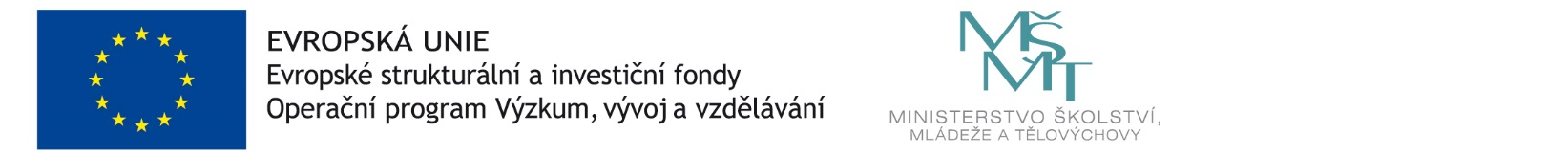 